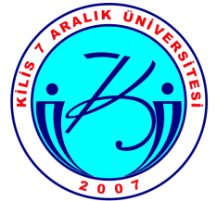 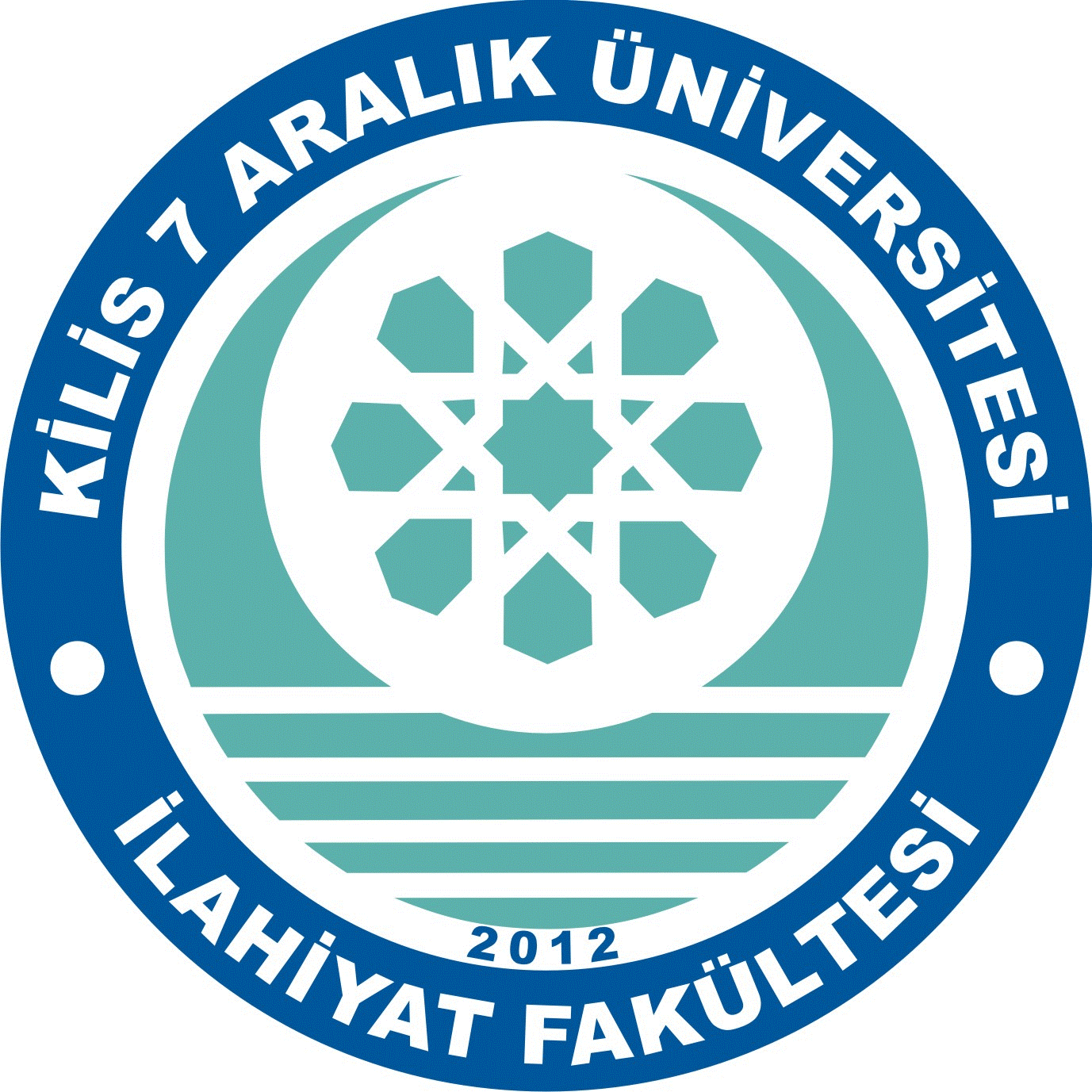 KİLİS 7 ARALIK ÜNİVERSİTESİİLAHİYAT FAKÜLTESİ2016 YILIFAALİYET RAPORUİÇİNDEKİLERBİRİM YÖNETİCİSİNİN SUNUŞU……………………………………………………...…3I - GENEL BİLGİLER……………………………………………………………………….4      1- Fiziksel Yapı ……………………………………………………………………………5     2- Teşkilat Yapısı ………………………………………………………………………….6     3- Bilgi ve Teknolojik Kaynaklar ………………………………………………………..7     4- İnsan Kaynakları ………………………………………………………………………8     5- Sunulan Hizmetler…………………………………………………………………….10 II- FAALİYETLERE/EYLEME İLİŞKİN BİLGİ VE DEĞERLENDİRMELER     1-Faaliyet/Eylem 1………………………………………………………………………..12III-BÜTÇE…………………………………………………………………………………...12 IV- ÖNERİ VE TEDBİRLER…………………………………………………………….                             	  V- EKLER…………………………………………………………………………………….BİRİM YÖNETİCİSİNİN SUNUŞU        Fakültemiz 10.01.2012 tarihinde 28169 No.lu Resmi Gazete’de yayımlanan Bakanlar Kurulu Kararı ile kurulmuştur. Fakültemizde bulunan İlköğretim Din Kültürü ve Ahlâk Bilgisi Eğitimi Bölümü, 2010-2011 Eğitim-Öğretim Yılında Muallim Rıfat Eğitim Fakültesi bünyesinde açılarak, aynı yılda I. ve II.  Öğretime 50’şer olmak üzere toplam 100 öğrenci ile eğitim ve öğretim faaliyetlerine başlamış, 2012-2013 Eğitim–Öğretim Yılı başında Fakültemize bağlanmıştır. Ancak YÖK tarafından alınan karar gereği, 2013-2014 Eğitim-Öğretim yılı başında bu Bölüm’ün III. ve IV. sınıfları tekrar Muallim Rıfat Eğitim Fakültesi’nde ihdas edilen İlköğretim Din Kültürü ve Ahlak Bilgisi Eğitimi Bölümü’ne bağlanmıştır. Diğer taraftan YÖK tarafından bu bölüme 2014-2015 Öğretim Yılı’ndan itibaren öğrenci verilmemiştir. Bu sebeple, Fakültemizin İlköğretim Din Kültürü ve Ahlak Bilgisi Eğitimi Bölümü  IV. sınıfla eğitimini sürdürmektedir. Ayrıca Fakültemiz 2013-2014 Eğitim-Öğretim Yılında itibaren İlahiyat Programı’na da öğrenci almaktadır. Bu programda 2015-2016 öğretim yılından itibaren zorunlu hazırlık sınıfı bulunmakta, lisans programlarında ise en az % 35 Arapça eğitim verilmektedir. İlahiyat programında toplam 643 öğrenci bulunmaktadır. İDKAB bölümü ile birlikte toplam öğrenci sayısı 789’dir. Fakültemizin İlahiyat Programı, YGS puan sıralamasında diğer üniversitelerdeki aynı programlar arasında tercih edilirlik açısından oldukça önemli bir yere sahip bulunmaktadır. Fakültemizde, 2016 yılında 2 profesör, 2 doçent, 8 yardımcı doçent, 4 öğretim görevlisi 12 araştırma görevlisi ( 5 ÖYP’ li ), 1 okutman olmak üzere 29 öğretim elemanı ayrıca yabancı uyruklu 2 yardımcı doçent ve 1 okutman olmak üzere toplam 32 öğretim elemanı bulunmaktadır. Fakültemizde görevli 1 fakülte sekreteri, 1 bölüm sekreteri, 1 yazı işleri, 1 taşınır kayıt kontrol yetkilisi, 1 mutemet ve 3 hizmetli olmak üzere toplam 8 idari personel görev yapmaktadır.Fakültemiz 2015 yılı içerisinde yeni binasına taşınmış olup eğitim öğretim hizmetlerine bu binada devam etmektedir.Adı Soyadı    : Prof. Dr. OSMAN TÜRER						Unvanı	: Dekan V.		                                                             İmza               :  I-GENEL BİLGİLERFakültemiz 2015 yılı içerisinde kendi binasına taşınmıştır.Fiziksel Yapı:Tablo 1.1: Eğitim Alanı SayılarıTablo:1.2: Eğitimi Alanlarının Dağılımı 1.2-  Sosyal Alanlar:Tablo:1.2.1-Toplantı – Konferans Salonları: 1.3- Hizmet Alanları:Tablo.1.3.1- Hizmet AlanlarıTablo.1.3.2-Ambar ve Arşiv AlanlarıTeşkilat  Yapısı:        İlahiyat Fakültesi’nde dört bölüm bulunmaktadır: 1.İlköğretim Din Kültürü ve Ahlak Bilgisi Eğitimi Bölümü, 2.Temel İslam Bilimleri Bölümü, 3.İslam Tarihi ve Sanatları Bölümü, 4.Felsefe ve Din Bilimleri Bölümü.Fakülte’nin idari teşkilat şeması aşağıdaki şekildedir:                                           TEŞKİLAT ŞEMASIBilgi ve Teknolojik Kaynaklar : Fakültemiz bulunan bilgi ve teknolojik kaynaklar ve sayıları aşağıdaki tabloda belirtilmiştir.Tablo:3.1. Teknolojik Kaynaklarİnsan Kaynakları:            İlahiyat Fakültesinde görevli akademik personelimiz ile ilgili bilgiler aşağıdaki tablolar da belirtilmiştir.Tablo:4.1:Akademik Personel Kadro Dağılımı:Tablo:4.2: Akademik Personelin Unvan Bazında DağılımıTablo:4.3-Yabancı Uyruklu Akademik Personel Dağılımı:Tablo:4.4-Akademik Personelin Yurtdışı ve Yurtiçi Görevlendirmeleri:2547 sayılı Kanunun 35. maddesine göre Biriminizden lisansüstü eğitim–öğretim için yurt içi görevlendirilen ve görevlendirmesi devam eden araştırma görevlisi bilgileri2547 sayılı Kanunun 39. maddesine göre Biriminizden yurtdışında ve yurtiçinde görevlendirilen akademik personel bilgileri.Tablo:4.5: Akademik Personelin Yaş İtibariyle DağılımıTablo:4.6:Akademik Personelin Hizmet SüreleriTablo:4.7: İdari Personelin Yıllar İtibariyle Kadro Dağılımı İlahiyat Fakültesinde görevli idari personelimizin bilgileri aşağıdaki tablolarda belirtilmiştir.  - Fakültemizde görev yapmakta olan engelli idari personelimiz bulunmamaktadır.Tablo:4.8:İdari Personelin Eğitim DurumuTablo:4.9:İdari Personelin Hizmet SüreleriTablo:4.10:İdari Personel Yaş İtibariyle Dağılımı5- Sunulan Hizmetler:	Eğitim HizmetleriTablo:5.1: Lisans ProgramlarıTablo:5.2: Yabancı Dil Hazırlık Sınıfı Öğrenci SayılarıTablo:5.4: Yabancı Uyruklu Öğrencilerin Geldikleri Ülke ve Programlara Göre DağılımıTablo:5.5- Öğrenci Sayıları:3.BÜTÇEIII. FAALİYETLERE İLİŞKİN BİLGİ VE DEĞERLENDİRMELER:Eğitim AlanıEğitim AlanıKapasiteKapasiteKapasiteKapasiteKapasiteKapasiteToplamEğitim AlanıEğitim Alanı0–5051–7576–100101–150151–250251-ÜzeriToplamAmfiAmfi-------SınıfSınıf7183---28AtölyeAtölye-------Diğer   (Okuma Salonu)Diğer   (Okuma Salonu)2-----2LaboratuvarlarEğitim Lab.LaboratuvarlarSağlık Lab.LaboratuvarlarAraştırma Lab.LaboratuvarlarDiğer (Bilgisayar Lab.)1-----1TOPLAMTOPLAM10183---31Eğitim AlanıEğitim AlanıKapasite0–50(m²)Kapasite51–75(m²)Kapasite76–100(m²)Kapasite101–150(m²)Kapasite151–250(m²)Kapasite251-Üzeri(m²)Toplam(m²)AmfiAmfi-------SınıfSınıf7 Adet312 m²16 Adet1020 m²3 Adet306 m²---26 Adet1638 m²AtölyeAtölye-------Toplantı SalonuToplantı Salonu1 Adet46 m²-----1 Adet46 m²Diğer ( Okuma Salonu )Diğer ( Okuma Salonu )2 Adet90 m²-----2 Adet90 m²LaboratuvarlarEğitim Lab.-------LaboratuvarlarSağlık Lab.------LaboratuvarlarAraştırma Lab.-------LaboratuvarlarBil. Lab.1 Adet121 m²-----1 Adet121 m²TOPLAMTOPLAM11 Adet569 m²18 Adet1020 m²3 Adet306 m²---32 Adet1895 m²Toplantı SalonuToplantı SalonuKonferans SalonuKonferans SalonuToplamToplamAdetm²Adetm²(Adet)(m²)0–50146 m²--146 m²51–75------76–100------101–150------151–250------251–Üzeri------TOPLAM146 m²---46 m²Hizmet AlanlarıOfis SayısıAlan (m²)Kullanan Kişi SayısıAkademik Personel Hizmet Alanları28360 m²26İdari Personel Hizmet Alanları5194 m²5TOPLAM33554 m²33AdetAlan (m²)Ambar Alanları115 m²Arşiv Alanları114 m²Depo, Hangar ve Çeşitli Tamirat Atölyeleri230 m²TOPLAM459 m²Teknolojik Kaynaklar2012(Adet)2015(Adet)2016(Adet)Artış Oranı(%)Sunucular- -Yazılımlar-2% 100Masaüstü Bilgisayar928Per:32+Lab:30=62% 50Dizüstü Bilgisayar 711Per:32% 66Tablet Bilgisayar- --Cep Bilgisayar- --Projeksiyon- 2431% 23Slayt Makinesi- --Tepegöz- --Episkop- --Barkot Okuyucu- 11% 0Yazıcı3 1332% 60Baskı Makinesi1 11% 0Fotokopi Makinesi- --Faks1 1-% 0Fotoğraf Makinesi- --Kameralar- --Televizyonlar1 11% 0Tarayıcılar- -1%100Müzik Setleri- --Mikroskoplar--DVD ler- --Akıllı Tahta ---Diğer- --TOPLAM2282161UNVANKadroların Doluluk    Oranına GöreKadroların Doluluk    Oranına GöreKadroların Doluluk    Oranına GöreUNVANDoluBoşToplamProfesör22Doçent22Yrd. Doçent88Öğretim Görevlisi44Okutman11Çevirici--Eğitim-Öğretim Planlamacısı--Araştırma Görevlisi77Araştırma Görevlisi (ÖYP)55Uzman--TOPLAM2929Bölüm/Birim AdıProfesörDoçentYrd. DoçentÖğretim Gör.Araştırma Gör.Toplamİlahiyat Fak./İDKAB Böl.2-2217İlahiyat Fak./Temel İslam Böl.-231713İlahiyat Fak./Felsefe ve Din Bil.Böl.--2114İlahiyat Fak./İslam Tar. Ve San.Böl.--1--125BirimGeldiği ÜlkeToplamTemel İslam BilimleriSuriye2Felsefe ve Din BilimleriSuriye1TOPLAM3UNVANBÖLÜMÜ /BİRİMİGİTTİĞİ ÜNİVERSİTE/OKUDUĞU ANABİLİM DALIAraştırma GörevlisiAhmet KURAYİslam Tarihi ve Sanatları/Uludağ Üniv.Araştırma GörevlisiCanan SOYLU VEREPİslam Tarihi ve Sanatları/R.Tayyip Erdoğan Üniv.Araştırma GörevlisiRecep EŞİMTemel İslam Bilimleri/Marmara Üniv.TOPLAM3UNVANBÖLÜM /BİRİMYURTDIŞI GÖREVLENDİRME ÜLKE ADI YURTİÇİ GÖREVLENDİRME ŞEHİR ADIGÖREVLENDİRME ŞEKLİ(Konferans, Kongre….)ProfesörM. Doğan KARACOŞKUNİlköğretim Din Kül. ve Ahlak Bil. EğitimiOrdu  1 SempozyumProfesörOsman TÜRER İlköğretim Din Kül. ve Ahlak Bil. EğitimiMardin1 ToplantıDoçent Halil ALDEMİR Temel İslam BilimleriGaziantep 1 SempozyumDoçentEmrullah FATİŞ Temel İslam BilimleriKayseriAnkaraÇorum1 Proje AraştırmaYardımcı DoçentHüseyin BAYSA İlköğretim Din Kül. ve Ahlak Bil. EğitimiGaziantep1 SempozyumYardımcı DoçentÖmer CİDE İslam Tarihi ve Sanatları Bölümüİstanbul           İSAMProgramÖğretim GörevlisiNedim ÖZ İlköğretim Din Kül. ve Ahlak Bil. EğitimiOrdu  1 SempozyumAraştırma GörevlisiAbdullah ALTUNCU İlköğretim Din Kül. ve Ahlak Bil. Eğitimiİspanya1 Sempozyum Araştırma GörevlisiMehmet ŞAŞA Temel İslam Bilimleriİstanbul             İSAMProgramAraştırma GörevlisiRamazan ÇOBAN Temel İslam Bilimleriİstanbul2 Yüksek lisans eğitimiAraştırma GörevlisiAbdulbaki DURMAZ Temel İslam BilimleriKahramanmaraşYüksek lisans eğitimiAraştırma GörevlisiSemih BEKÇİ Temel İslam BilimleriAdanaYüksek lisans eğitimiAraştırma GörevlisiDurdane Zeynep TEKMENİstanbulDoktora eğitimiTOPLAM14UNVANI21–25 Yaş21–25 Yaş26–30 Yaş26–30 Yaş31–35 Yaş31–35 Yaş36–40 Yaş36–40 Yaş41–50 Yaş41–50 Yaş51-Üzeri51-ÜzeriTOPLAMUNVANIKEKEKEKEKEKEProfesör---------1-12Doçent---------1-12Yrd. Doç.-------4-5-110Öğr. Gör.-------1-2-14Okutman---------1-12Arş. Gör.-2-115------8Toplam Kişi -2-115-5-10-528UNVANI1-3 Yıl1-3 Yıl4-6 Yıl4-6 Yıl7-10 Yıl7-10 Yıl11-15 Yıl11-15 Yıl16-20 Yıl16-20 Yıl21-Üzeri21-ÜzeriTOPLAMUNVANIKEKEKEKEKEKETOPLAMProfesör22Doçent22Yardımcı Doçent34310Öğretim Görevlisi134Okutman22Araştırma Görevlisi41229Toplam Kişi Sayısı715268212012201420152016Genel İdare Hizmetleri1455Toplam1455İdari Personelin Eğitim Durumuİdari Personelin Eğitim Durumuİdari Personelin Eğitim Durumuİdari Personelin Eğitim Durumuİdari Personelin Eğitim Durumuİdari Personelin Eğitim DurumuİlköğretimLiseÖn LisansLisansY.L. Kişi Sayısı5Yüzde% 1001-3 Yıl1-3 Yıl4-6 Yıl4-6 Yıl7-10 Yıl7-10 Yıl11-15 Yıl11-15 Yıl16-20 Yıl16-20 Yıl21-Üzeri21-ÜzeriTOPLAMKEKEKEKEKEKETOPLAMToplam Kişi Sayısı13--------15Yüzde (%)%20%60%20%10021–25 Yaş21–25 Yaş26–30 Yaş26–30 Yaş31–35 Yaş31–35 Yaş36–40 Yaş36–40 Yaş41–50 Yaş41–50 Yaş51-Üzeri51-ÜzeriTOPLAMKEKEKEKEKEKETOPLAMToplam Kişi Sayısı--13------15Yüzde (%)--% 20%60------%20% 100Sıra NoProgram Adı1İlahiyat Programı2 İlköğretim Din Kültürü ve Ahlak Bilgisi Eğitimi BirimlerI. ÖğretimI. ÖğretimI. ÖğretimII. ÖğretimII. ÖğretimII. ÖğretimI. ve II. Öğretim Top.Yüzde*BirimlerErkekKızTop.ErkekKızTop.SayıYüzde*İlahiyat73 6693 8216666 2761 25127293% 47,41                 TOPLAMProgramın Adı/ BirimGeldiği ÜlkeCinsiyetiCinsiyetiToplamProgramın Adı/ BirimGeldiği ÜlkeKızErkekToplamLisans Programı / İlahiyat Suriye12  820Lisans Programı / İlköğr. Din Kül. Ve Ahlak Bil.Eğt.Suriye1-1Öğrenci Sayıları                                   2016 yılı                                   2016 yılı                                   2016 yılı                                   2016 yılı                                   2016 yılı                                   2016 yılı                                   2016 yılı                                   2016 yılı                                   2016 yılıProgram AdıI. ÖğretimI. ÖğretimI. ÖğretimII. ÖğretimII. ÖğretimII. ÖğretimToplamToplamGenel ToplamEKTop.EKTop.ErkekKızGenel Toplamİlköğretim Din Kültürü ve Ahlak Bilgisi Öğretmenliği Programı374380313566109136245İlahiyat Programı149255404102136238260358618Toplam186298484133171294369494863NoFaaliyet/EylemTarihSorumlu BirimMaliyetiFaaliyetin durumuDeğerlendirme1Sınıflarımızın projeksiyon ekipmanları takılmasıMart 2015İlahiyat Fakültesi9.000Tamamlandı24 adet sınıfımıza projeksiyon sistemi takılmıştır.2Okuma Salonu HazırlanmasıHaziran 2015İlahiyat Fakültesi5.000Tamamlandı40 kişilik okuma salonu masa ve sandalyeleri yaptırılmıştır.3Bina tabela ve yönlendirme levhalarının hazırlanmasıAğustos2015İlahiyat Fakültesi13.000TamamlandıBina dış tanıtım tabelaları ile Bina içi yönlendirme levhaları yaptırılmıştır.4Sınıflar için perde hazırlanmasıMayıs2015İlahiyat Fakültesi4.000Tamamlandı Sınıflarımıza güneşlik perdesi takılmıştır.Proje Harcama ÖzetiProje Harcama ÖzetiProje Harcama ÖzetiProje Harcama ÖzetiProje Harcama ÖzetiProje Harcama ÖzetiAkademik/İdari Birimİlahiyat Fakültesiİlahiyat Fakültesiİlahiyat Fakültesiİlahiyat Fakültesiİlahiyat FakültesiHarcamaHarcamaHarcamaHarcamaHarcamaHarcamaBütçe Başlığı Bütçe Başlığı Aralık 2016 HarcamaAralık 2016 HarcamaHarcama Oranı %Harcama Oranı %Bütçe Başlığı Bütçe Başlığı 1.Personel Giderleri 1.Personel Giderleri 2.480.847,062.480.847,0698,1398,132.Ekipman ve Malzeme Satın Alma ve Kiralama Gideri2.Ekipman ve Malzeme Satın Alma ve Kiralama Gideri104.233,53104.233,5370,6770,673.Hizmet Satın Alma Gideri3.Hizmet Satın Alma Gideri--Toplam Toplam 258.508,059258.508,059168,80168,80Bütçe KaynaklarıBütçe KaynaklarıBütçe KaynaklarıBütçe KaynaklarıBütçe KaynaklarıBütçe KaynaklarıKaynak I.ÖğretimI.ÖğretimII.ÖğretimII.ÖğretimToplam3.220.900,0020.900,0041.960,0041.960,0062.860,003.38.500,008.500,0011.600,0011.600,0020.100,003.4Toplam29.400,00029.400,00053.560,00053.560,00082.960,00